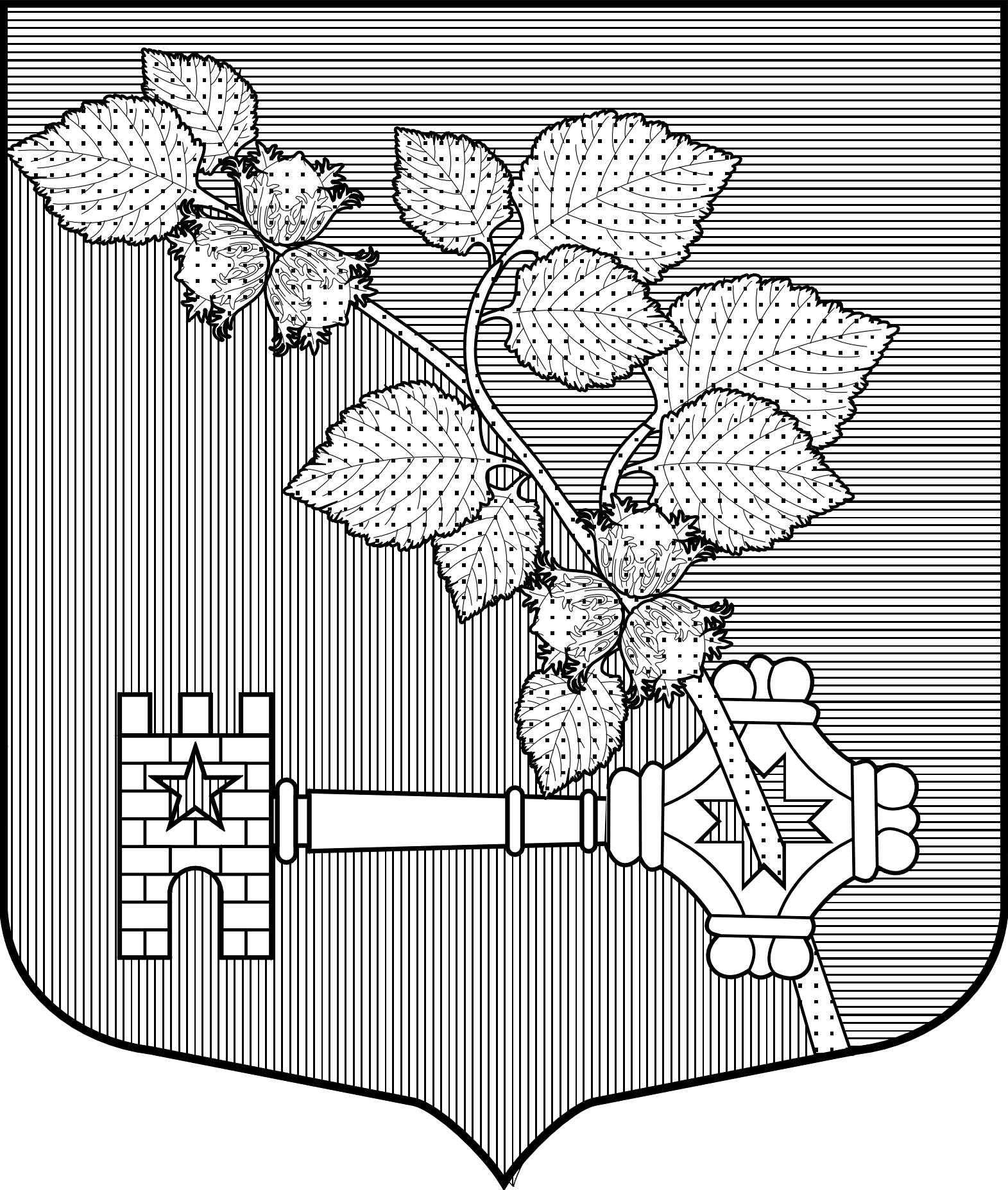  АДМИНИСТРАЦИЯВиллозского городского поселенияЛомоносовского района           ПОСТАНОВЛЕНИЕ № 214гп. Виллози                                                                                        «28»  апреля  2023 года«О запрете проведения пала(отжига) сухой травы на территорииВиллозского городского поселения в 2023 году»В связи с наступлением пожароопасного периода, с целью предотвращения угрозы возникновения пожаров от поджогов сухой травы и разведения костров на лесных полянах, лугах, полях и на земельных участках, непосредственно примыкающих к лесам, к защитным и озеленительным насаждениям, а также к строениям и сооружениям на территории Виллозского городского  поселения:ПОСТАНОВЛЯЮ: 1. Запретить выжигание сухой травы на лесных полянах, лугах, полях и на земельных участках, непосредственно примыкающих к лесам, к защитным и озеленительным насаждениям, а также к строениям и сооружениям на территориях населенных пунктов поселения.2. Запретить разведение костров в лесу и в пожароопасной близости от лесных массивов и населенных пунктов.3. Старостам населенных пунктов обращать особое внимание на соблюдение требований настоящего Постановления и своевременно докладывать в администрацию обо всех нарушениях противопожарной безопасности для предупреждения угрозы пожара и принятия мер административного воздействия к нарушителям.4. Организовать распространение среди населения и размещение в местах общего пользования населенных пунктов соответствующих предупреждений и памяток о соблюдении пожарной безопасности.5. Рекомендовать руководителям организаций, индивидуальным предпринимателям, владельцам паевых земель в границах поселения и гражданам, осуществляющим сельскохозяйственную деятельность на территории Виллозского городского поселения:•	создать минерализованные полосы на сельхозугодиях, примыкающим к населенным пунктам, лесным массивам и торфяным месторождениям, с целью недопущения распространения огня;•	принимать срочные меры по локализации и организации тушения сельхозпалов;•	установить строгий противопожарный режим при работе на полях сельскохозяйственных угодий, а также в местах расположения торфяных месторождений и в лесном фонде, до схода сухой травы запретить применение открытого огня, а также исключить применение других возможных источников зажигания, запретить либо установить соответствующий режим курения;6. Настоящее Постановление подлежит опубликованию (обнародованию) размещению на официальном сайте  Виллозского  городского  поселения и вступает в силу с момента его официального опубликования на официальном сайте www.villozi-adm.ru. 7. Контроль за исполнением настоящего Постановления возложить на начальника организационно-технического отдела администрации.Глава  администрацииВиллозского городского поселения          				                        С. В. Андреева